INDICAÇÃO Nº 953/2020Conserto da pista de atletismo no Campo do Jupa.Senhora Presidente,O Vereador André Leal Amaral - PSD solicita que seja encaminhado ao Excelentíssimo Senhor Prefeito Municipal a seguinte indicação:Designar ao órgão competente que seja feito o conserto da pista de atletismo profissional do Campo do Jupa.Justificativa:A pista está com vários buracos o que impossibilita o uso da mesma pelos atletas.Valinhos, 29 de junho de 2020.André Leal AmaralVereador – PSDAnexo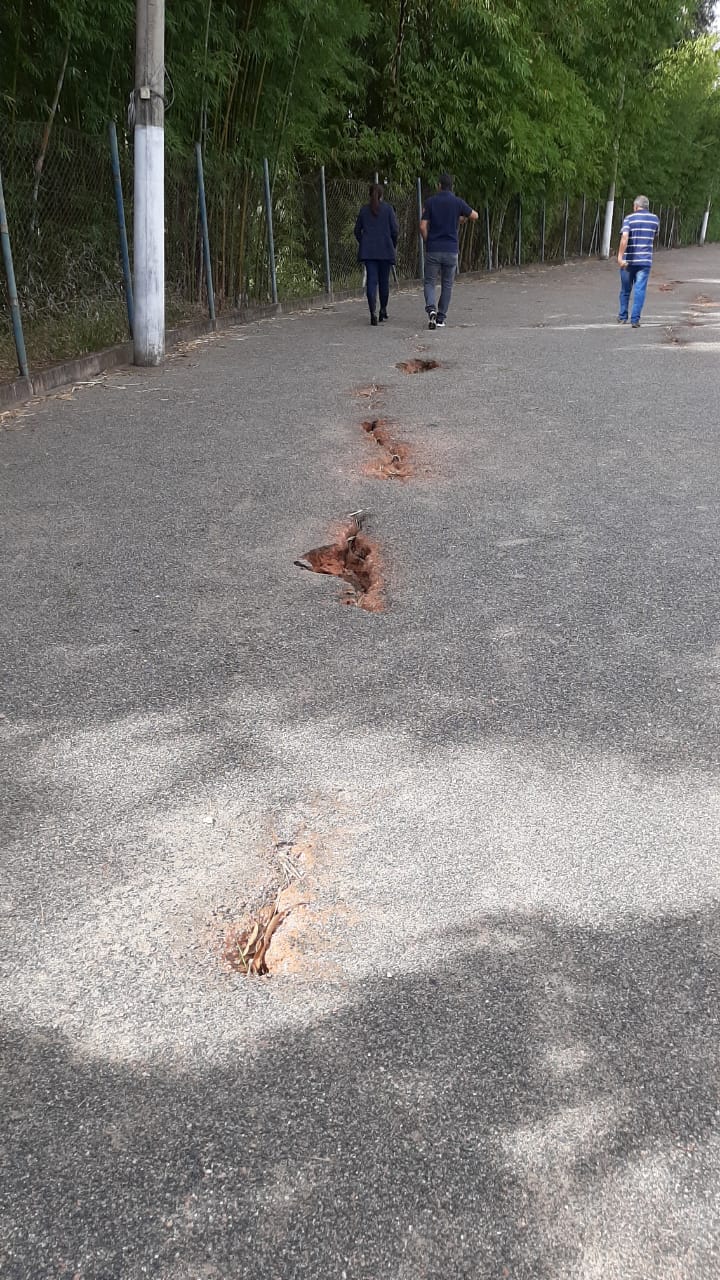 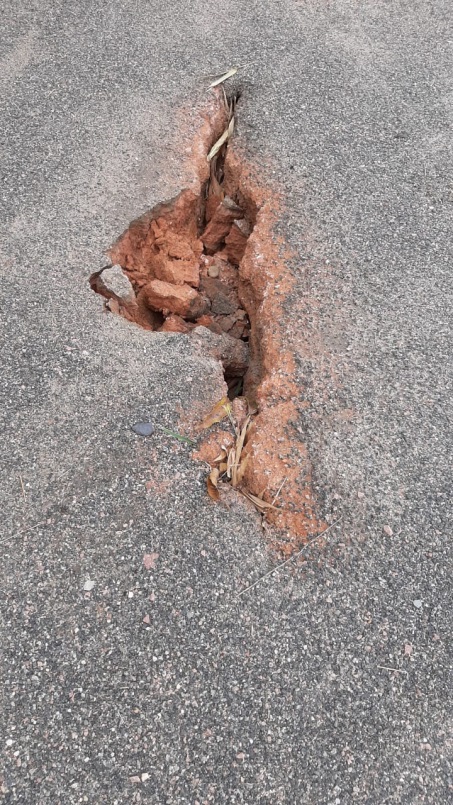 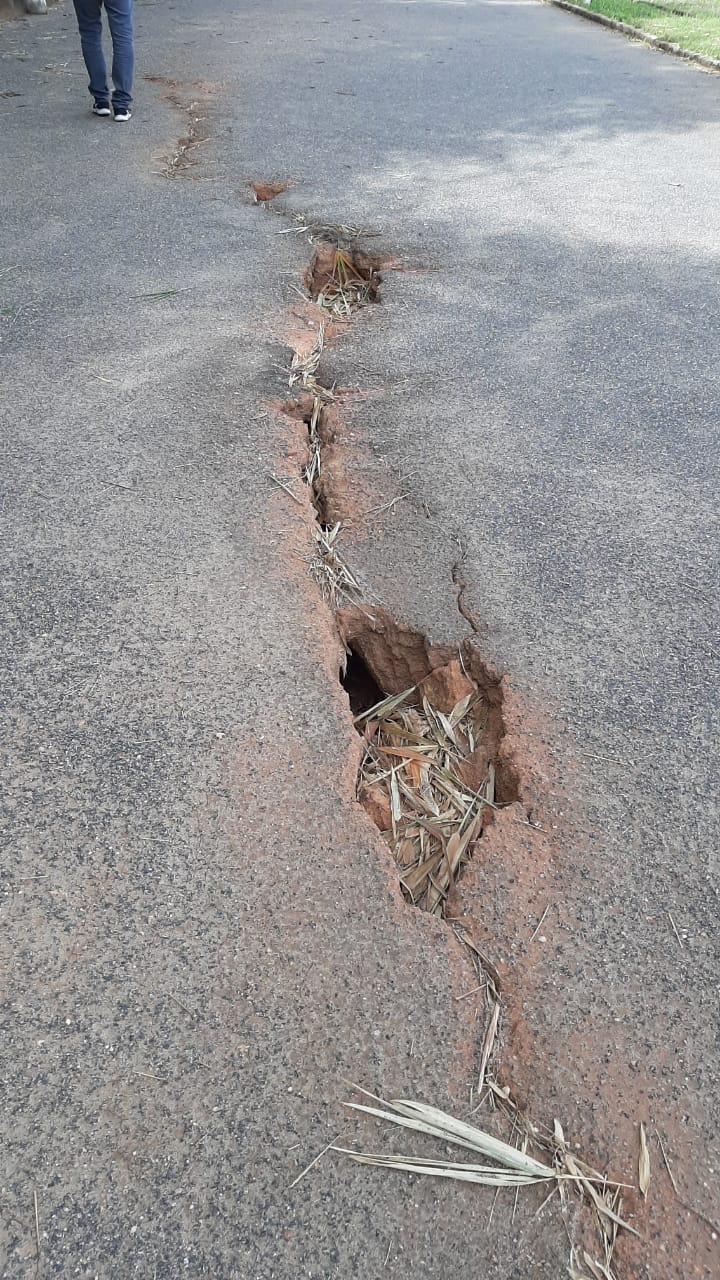 